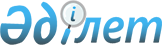 О внесении изменений и дополнения в приказ Министра индустрии и торговли Республики Казахстан от 29 октября 2008 года № 430 "Об утверждении форм документов аккредитации в области оценки соответствия и типовых форм предаккредитационного, постаккредитационного договоров"Приказ Министра торговли и интеграции Республики Казахстан от 5 июня 2020 года № 134-НҚ. Зарегистрирован в Министерстве юстиции Республики Казахстан 9 июня 2020 года № 20839
      В соответствии c пунктом 2 статьи 15, пунктом 3 статьи 16, пунктом 3 статьи 20 Закона Республики Казахстан от 5 июля 2008 года "Об аккредитации в области оценки соответствия" ПРИКАЗЫВАЮ:
      1. В приказе Министра индустрии и торговли Республики Казахстан от 29 октября 2008 года № 430 "Об утверждении форм документов аккредитации в области оценки соответствия и типовых форм предаккредитационного, постаккредитационного договоров" (зарегистрирован в Реестре государственной регистрации нормативных правовых актов за № 5356, опубликован 3 декабря 2008 года в газете "Юридическая газета" № 184 (1584)):
      пункт 1 изложить в следующей редакции:
      "1. Утвердить прилагаемые
      1) формы документов аккредитации в области оценки соответствия согласно приложениям 1, 2, 3, 4, 5, 6, 7, 8, 9, 10, 11, 12, 13;
      2) типовые формы предаккредитационного и постаккредитационного договоров согласно приложениям 13-14."
      приложения 1, 2, 3, 4, 5, 6, 7, 8, 9, 10, 11, 12, 13 к указанному приказу изложить в новой редакции согласно приложениям 1, 2, 3, 4, 5, 6, 7, 8, 9, 10, 11, 12, 13 к настоящему приказу;
      дополнить приложением 14 согласно приложению 14 к настоящему приказу.
      приложения 6-1, 6-2, 6-3 исключить.
      2. Комитету технического регулирования и метрологии Министерства торговли и интеграции Республики Казахстан в установленном законодательством порядке обеспечить:
      1) государственную регистрацию настоящего приказа в Министерстве юстиции Республики Казахстан;
      2) размещение настоящего приказа на интернет-ресурсе Министерства торговли и интеграции Республики Казахстан.
      3. Контроль за исполнением настоящего приказа возложить на курирующего вице-министра торговли и интеграции Республики Казахстан.
      4. Настоящий приказ вводится в действие по истечении тридцати календарных дней после дня его первого официального опубликования.                                Заявка на аккредитацию
      Просим аккредитовать/повторно аккредитовать ______________________
________________________________________________________________
(наименование заявителя или его структурного подразделения) в системе
аккредитации Республики Казахстан в качестве ______________
________________________________________________________________
(направление деятельности в области оценки соответствия) на соответствие
требованиям ___________________________________________
(наименование документа по стандартизации) согласно заявленной
области аккредитации.
При проведении процедуры аккредитации (повторной аккредитации)
в период действия аттестата аккредитации обязуемся соответствовать
и выполнять требования к аккредитации, в тех областях, в которых
запрашивается или предоставляется аккредитация.
      1. Юридический статус заявителя:
      2. Сведения о руководителе:
      3. Юридический статус структурного подразделения Заявителя (в случае подачи заявки на аккредитацию структурного подразделения):
      4. Сведения о руководителе структурного подразделения Заявителя:
      Примечание:
      Заявитель прикладывает документ, подтверждающий полномочия руководителя структурного подразделения.
      5. Адресные данные Заявителя
      6. Данные сотрудника, ответственного за связь с органом по аккредитации:
      7. Данные аттестата аккредитации (заполняется в случае повторной аккредитации и (или) наличия аккредитации в зарубежной системе аккредитации):
      8. Приложение: ________________________________________________
(прикрепляются документы системы менеджмента и другое, в том числе
доказательства по их выполнению)
Подтверждаю достоверность представленной информации и даю согласие на
использование сведений, составляющих охраняемую законом тайну, а также
на сбор, обработку, хранение, выгрузку и использование персональных данных
и иной информации.
Подписано и отправлено заявителем в __:__ часов "__" ______ 20__ года:
Данные из ЭЦП Заявителя: _______
Дата и время подписания ЭЦП Заявителя: ___.
Уведомление об автоматической регистрации заявки в информационной системе:
Принято в __:__ часов "__" ______ 20__ года. Область аккредитации органа по подтверждению соответствия продукции, процесса, услуг
      Примечание:
      1) Код классификатора продукции по видам экономической деятельности заполняется для органа по подтверждению соответствия услуг.
      2) Код товарной номенклатуры внешнеэкономической деятельности Евразийского экономического союза указывается на уровне 4 знаков при условии обеспечения заявителем всей продукции, входящей в указанную группу.
      3) В необходимых случаях, в том числе, когда объекты оценки соответствия подпадают под действие технических регламентов Евразийского экономического союза, данные объекты оформляются в виде дополнения к области аккредитации. Область аккредитации органа по подтверждению соответствия систем менеджмента
      Форма 1. Область аккредитации по системам менеджмента качества
      Примечание:
      1) В графе 3 указывается степень охвата (полная или ограниченная аккредитация).
      2) Степень охвата определяется органом по аккредитации по результатам проведенных свидетельских оценок аудитов органа по подтверждению соответствия систем менеджмента.
      3) Область действия систем менеджмента приводится на основе видов экономической деятельности, классификация которых определяется общим классификатором видов экономической деятельности.
      4) Код общего классификатора видов экономической деятельности указывается на уровне 5 знаков.
      Форма 2. Область аккредитации по системам экологического менеджмента
      Примечание:
      1) В графе 3 указывается степень охвата (полная или ограниченная аккредитация).
      2) Степень охвата определяется органом по аккредитации по результатам проведенных свидетельских оценок аудитов органа по подтверждению соответствия систем менеджмента.
      3) Область действия систем менеджмента приводится на основе видов экономической деятельности, классификация которых определяется общим классификатором видов экономической деятельности.
      4) Код общего классификатора видов экономической деятельности указывается на уровне 5 знаков.
      Форма 3. Область аккредитации по системе менеджмента безопасности труда и охраны здоровья
      Примечание:
      1) В графе 3 указывается степень охвата (полная или ограниченная аккредитация).
      2) Степень охвата определяется органом по аккредитации по результатам проведенных свидетельских оценок аудитов органа по подтверждению соответствия систем менеджмента.
      3) Область действия систем менеджмента приводится на основе видов экономической деятельности, классификация которых определяется общим классификатором видов экономической деятельности.
      4) Код общего классификатора видов экономической деятельности указывается на уровне 5 знаков.
      Форма 4. Область аккредитации по системе менеджмента безопасности пищевых продуктов
      Примечание:
      1) В графе 5 указывается степень охвата (полная или ограниченная аккредитация).
      2) Степень охвата определяется органом по аккредитации по результатам проведенных свидетельских оценок аудитов органа по подтверждению соответствия систем менеджмента.
      Форма 5. Область аккредитации по системе менеджмента информационной безопасности
      Форма 6. Область аккредитации по системе менеджмента социальной ответственности
      Форма 7. Область аккредитации по системе энергетического менеджмента
      Форма 8. Область аккредитации по системе менеджмента качества медицинских изделий
      Форма 9. Область аккредитации, при применении новых схем систем менеджмента
      Примечание:
      1) Форма 9 разработана с учетом возможности применения новых схем систем менеджмента.
      2) В графе 3 указывается степень охвата (полная или ограниченная аккредитация).
      3) Степень охвата определяется органом по аккредитации по результатам проведенных свидетельских оценок аудитов органа по подтверждению соответствия систем менеджмента.
      4) Область действия систем менеджмента приводится на основе видов экономической деятельности, классификация которых определяется общим классификатором видов экономической деятельности.
      5) Код общего классификатора видов экономической деятельности указывается на уровне 5 знаков.
      6) При наличии отраслевых систем менеджмента, необходимо применять форму области аккредитации системы, на основе которой разработана система менеджмента и/или требования системы менеджмента близки к требованиям основных систем менеджмента.
      7) При необходимости можно вносить корректировки в форму области аккредитации, как определит орган по аккредитации.
      8) В случае обеспечения проведения свидетельской оценки по критическому коду IAF, субъекту аккредитации предоставляется полная аккредитация (касательно форм 1, 2, 3, 4 (форма 9 в случае применения новых схем сертификации систем менеджмента)).
      9) В случае обеспечения свидетельской оценки по некритическому коду IAF, субъекту аккредитации присваивается ограниченная аккредитация, по коду общего классификатора экономической деятельности в которой была обеспечена свидетельская оценка (касательно форм 1, 2, 3, 4 (форма 9 в случае применения новых схем сертификации систем менеджмента)). Область аккредитации органа по подтверждению соответствия персонала Область аккредитации испытательной лаборатории (центра)
      Примечание:
      1) Графа 4 заполняется в случае указания в протоколе испытания нормативных правовых актов, нормативных документов, устанавливающих требования к продукции (объекту).
      2) В необходимых случаях, в том числе, когда объекты оценки соответствия подпадают под действие технических регламентов Евразийского экономического союза, данные объекты оформляются в виде дополнения к области аккредитации. Область аккредитации поверочной/калибровочной лаборатории
      Примечание:
      СМС (Calibration and Measurement Capability) – наименьшая расширенная неопределенность U, которую лаборатория получает при стандартных условиях. Область аккредитации провайдера проверки квалификации Область аккредитации инспекционного органа
      Примечание:
      В графе 2 указывается тип инспекционного органа (A, B, С) Область аккредитации медицинской лаборатории Область аккредитации органа по валидации и верификации парниковых газов
      Примечание:
      1) В графе 2 указывается наименование вида деятельности (верификация отчета об инвентаризации парниковых газов и (или) валидация и (или) верификация внутренних проектов по сокращению выбросов и (или) увеличению поглощения парниковых газов).
      2) При определении сфер экономики следует руководствоваться статьей 94 Экологического кодекса Республики Казахстан от 9 января 2007 года. Паспорт для органов по подтверждению соответствия, испытательных, поверочных, калибровочных лабораторий (центров), медицинских лабораторий, юридических лиц, осуществляющих метрологическую аттестацию методик выполнения измерений, инспекционных органов, органов по валидации и верификации парниковых газов, провайдеров проверки квалификации
      Таблица 1. Сведения уполномоченного лица заявителя или субъекта аккредитации
      Примечание:
      Сведения уполномоченного лица заявителя или субъекта аккредитации заполняются всеми заявителями/субъектами аккредитации.
      Таблица 2. Сведения о производственных помещениях
      Продолжение таблицы
      Примечание:
      1) Сведения о производственных помещениях заполняют испытательные лаборатории/центры, поверочные/калибровочные/медицинские лаборатории, юридические лица, осуществляющие метрологическую аттестацию методик выполнения измерений, инспекционные органы и провайдеры проверки квалификации.
      2) В графе 2 указывается назначение помещения (специальное или приспособленное).
      3) В графе 3 указывается основание владения (договор купли-продажи, договор аренды или договор доверительного/оперативного управления).
      4) В графе 20 указывается вид документа (заключение или протокол).
      5) Таблица заполняется на основании протоколов измерений уровней производственных факторов, выполненных специалистами аккредитованных лабораторий. Для лабораторий работающих с микроорганизмами I-IV групп патогенности и гельминтами к форме прилагается электронная копия санитарно-эпидемиологического заключения о соответствии объекта высокой эпидемической значимости нормативным правовым актам в сфере санитарно-эпидемиологического благополучия населения и гигиеническим нормативам.
      6) К таблице прикладывается утвержденная сканированная схема/план этажа/здания с описанием предназначения каждого кабинета/комнаты.
      Таблица 3. Сведения о помещениях, в которых хранятся прекурсоры
      Примечание:
      1) Сведения о помещениях, в которых хранятся прекурсоры заполняют испытательные лаборатории/центры, медицинские лаборатории и провайдеры проверки квалификации.
      2) В графе 2 указывается назначение помещения (специальное или приспособленное).
      3) В графе 3 указывается основание владения (договор купли-продажи, договор аренды или договор доверительного/оперативного управления).
      4) К таблице прикладывается утвержденная сканированная схема/план этажа/здания с описанием предназначения каждого кабинета/комнаты.
      Таблица 4. Сведения по оснащенности испытательным оборудованием
      Примечание:
      1) Сведения по оснащенности испытательным оборудованием заполняют испытательные лаборатории/центры, поверочные/калибровочные/медицинские лаборатории и инспекционные органы.
      2) Графа 2 заполняется Органом по аккредитации после принятия заявки (в период обследования по месту нахождения).
      3) В графе 3 указывается категория оборудования (стационарное или мобильное).
      4) В графе 17 указывается основание владения (договор купли-продажи, договор аренды или договор доверительного/оперативного управления).
      Таблица 5. Сведения о средствах измерений
      Примечание:
      1) Сведения о средствах измерений заполняют испытательные лаборатории/центры, поверочные/калибровочные/медицинские лаборатории, юридические лица, осуществляющие метрологическую аттестацию методик выполнения измерений и инспекционные органы.
      2) В графе 2 указывается категория средства измерения (стационарное или мобильное).
      3) В графе 3 указывается вид средства измерения (средство измерения или измерительная принадлежность).
      4) В графе 28 указывается основание владения (договор купли-продажи, договор аренды или договор доверительного/оперативного управления).
      Таблица 6. Сведения по оснащенности лаборатории стандартными образцами состава и свойств веществ и материалов
      Примечание:
      1) Сведения по оснащенности лаборатории стандартными образцами состава и свойств веществ и материалов заполняют испытательные лаборатории/центры, инспекционные органы и провайдеры проверки квалификации.
      2) В графе 2 указывается назначение применяемого стандартного образца/образца проверки квалификации (градуировка приборов, контроль правильности результатов измерений, аттестация образцов других категорий).
      3) В графе 6 указывается уровень утверждения стандартного образца/образца проверки квалификации (межгосударственный, государственный, отраслевой, предприятия).
      4) Графа 14 заполняет провайдерами проверки квалификации.
      5) Графы 15-21 заполняются испытательными лабораториями/центрами по неразрушающему контролю.
      Таблица 7. Сведения по оснащенности специальным транспортным средством
      Примечание:
      1) Сведения по оснащенности специальным транспортным средством заполняют испытательные лаборатории/центры, поверочные/калибровочные/медицинские лаборатории, инспекционные органы и провайдеры проверки квалификации.
      2) В графе 9 указывается основание владения (договор купли-продажи, договор аренды или договор доверительного/оперативного управления).
      Таблица 8. Сведения по оснащенности оборудованием, применяемым для отбора, упаковки, хранения образцов проверки квалификации
      Продолжение таблицы
      Примечание:
      1) Сведения по оснащенности оборудованием, применяемым для отбора, упаковки, хранения образцов проверки квалификации заполняют испытательные лаборатории/центры, медицинские лаборатории и провайдеры проверки квалификации.
      2) В графе 2 указывается категория оборудования (стационарное или мобильное).
      3) В графе 11 указывается основание владения (договор купли-продажи, договор аренды или договор доверительного/оперативного управления).
      Таблица 9. Сведения о лицензиях и разрешительных документах
      Примечание:
      Сведения о лицензиях и разрешительных документах заполняют все заявители/субъекты аккредитации в случае наличия таких документов.
      Таблица 10. Перечень нормативных документов
      Примечание:
      Перечень нормативных документов заполняют все заявители/субъекты аккредитации.
      Таблица 11. Перечень используемых эталонов
      Примечание:
      1) Перечень используемых эталонов заполняет поверочные и калибровочные лаборатории.
      2) В графе 2 указывается вид эталона (исходный, подчиненный,).
      3) Графа 4 не заполняется для эталонов, которые калибруются.
      4) В графе 20 указывается основание владения (договор купли-продажи, договор аренды или договор доверительного/оперативного управления).
      5) В графе 14 указывается тип документа (свидетельство, сертификат). Сведения о персонале
      Продолжение таблицы
      Примечание:
      1) Сведения о персонале заполняют все заявители/субъекты аккредитации.
      2) В графе 23 указывается вид документа (сертификат, удостоверение, диплом).
      3) Графы 27-31 заполняются поверочными лабораториями.
      4) Графы 27 и 32 заполняются калибровочными лабораториями.
      5) Графа 37 заполняется органами по подтверждению соответствия системы менеджмента.
      6) Графы 38-41 заполняются органами по подтверждению соответствия, поверочными лабораториями и органами по валидации и верификации.
      7) В графе 38 указывается звание (эксперт-аудитор, технический эксперт, поверитель).
      8) В таблице кроме сотрудников лаборатории следует указать сотрудников других подразделений, привлекаемых для участия в испытаниях.                          Типовой предаккредитационный договор
      __________________ "____" ________20 __ года
(место заключения)
_______________________________________________________________,
(полное наименование юридического лица)
определенное в соответствии с постановлением Правительства Республики Казахстан
________________________________________________________
(дата и номер постановления Правительства Республики Казахстан)
органом по аккредитации, именуемое в дальнейшем "Орган по аккредитации",
в лице ___________________________________________________________,
(должность, фамилия, имя, отчество (при наличии) уполномоченного лица)
действующего (ей) на основании _______________________________________,
(наименование документа)
с одной стороны, и ___________________________________________________,
(полное наименование юридического лица)
именуемое (ая) в дальнейшем "Заявитель", в лице _________________________
____________________________________________________________________,
(должность, фамилия, имя, отчество (при наличии) уполномоченного лица)
действующий (ая) на основании ________________________________________,
(наименование документа)
с другой стороны, совместно именуемые "Стороны", заключили в соответствии
с Законом Республики Казахстан от 5 июля 2008 года "Об аккредитации
в области оценки соответствия" (далее – Закон) настоящий договор (далее –
Договор) о нижеследующем:
1. Предмет договора
1.1. Орган по аккредитации обязуется провести процедуры официального признания
компетентности Заявителя выполнять работы в определенной области оценки
соответствия
_____________________________________________________________________
(в случае, если аккредитуется структурное подразделение юридического лица,
указать наименование данного подразделения)
Заявителя, претендующего на аккредитацию в качестве ____________________
____________________________________________________________________
(направление деятельности в области оценки соответствия)
на соответствие ______________________________________________________,
(наименование документа(ов) по стандартизации)
      в форме экспертизы заявки, обследования по месту нахождения, а также в случае необходимости повторной экспертизы и обследования, а Заявитель, в свою очередь, обязуется выполнять требования вышеуказанного(ых) документа(ов) по стандартизации, Закона, настоящего Договора, критериев аккредитации, установленных в схеме аккредитации и требования, установленные в международных обязательствах принятых Органом по аккредитации, в тех областях, в которых запрашивается или предоставляется аккредитация, оплатить работы по проведению процедуры официального признания компетентности Заявителя выполнять работы в определенной области оценки соответствия.
      1.2. Язык проведения работ _____________________________________.
(государственный (казахский) или русский язык)
2. Права и обязанности Сторон
2.1. Заявитель вправе:
      1) по результатам экспертизы заявки на аккредитацию, содержащей сведения, необходимые для выполнения работ по оценке соответствия (далее – заявка), получить заключение эксперта-аудитора в информационной системе, определенной Органом по аккредитации (далее – информационная система);
      2) по результатам обследования по месту нахождения получить отчет группы по обследованию в информационной системе;
      3) по результатам обследования по месту нахождения, при наличии соответствующих причин обращаться в Орган по аккредитации о продлении срока устранения несоответствий в информационной системе, но не свыше 2 (двух) месяцев;
      4) по результатам обследования по месту нахождения представлять в Орган по аккредитации посредством информационной системы свои замечания по проведенным работам в течение 3 (трех) рабочих дней со дня получения отчета об обследовании;
      5) обжаловать в Орган по аккредитации действия его сотрудников;
      6) обжаловать решение Органа по аккредитации об отказе в аккредитации в комиссию по апелляции;
      7) при возникновении споров обращаться в суд, после проведения досудебных процедур, предусмотренных законодательством Республики Казахстан;
      8) в любое время в одностороннем порядке расторгнуть Договор в информационной системе, уведомив об этом Орган по аккредитации не менее за 30 (тридцать) календарных дней до даты расторжения;
      9) в случае отказа в аккредитации получить мотивированное решение в информационной системе.
      2.2. Заявитель обязан:
      1) зарегистрироваться в информационной системе с использованием электронной цифровой подписи (далее – электронная цифровая подпись);
      2) на постоянной основе контролировать и проверять личный кабинет в информационной системе;
      3) выполнять требования нормативных правовых актов, документов по стандартизации и иных документов в области аккредитации, критерии аккредитации, установленных в схеме аккредитации и требования, установленные в международных обязательствах, принятых Органом по аккредитации, в тех областях, в которых запрашивается или предоставляется аккредитация, в том числе посредством информационной системы;
      4) непрерывно выполнять требования критериев аккредитации;
      5) обеспечить доступ к информации, документам и отчетам, необходимым для оценки компетентности и аккредитации;
      6) в срок не позднее 7 (семи) рабочих дней подписывать дополнительные соглашения к настоящему Договору либо направить мотивированный отказ в информационной системе;
      7) оплачивать работы в соответствии с настоящим Договором;
      8) определить уполномоченное лицо для взаимодействия с Органом по аккредитации при проведении работ по аккредитации;
      9) обеспечивать группе по обследованию доступ к помещению (помещениям), оборудованию и информации, а также присутствие персонала (за исключением персонала, отсутствующего по нетрудоспособности и иным причинам, предусмотренным Трудовым законодательством Республики Казахстан) при проведении обследования по месту нахождения;
      10) в течение 30 (тридцати) рабочих дней с момента получения уведомления Органа по аккредитации, устранить несоответствия, выявленные в ходе экспертизы, и в информационной системе известить об этом Орган по аккредитации;
      11) в течение 20 (двадцати) рабочих дней с момента получения уведомления Органа по аккредитации, а в случае продления Органом по аккредитации указанного срока – в течение периода продления, устранить несоответствия, выявленные в ходе обследования по месту нахождения, и известить об этом Орган по аккредитации в информационной системе согласно отчету группы по обследованию;
      12) в течение 5 (пяти) рабочих дней со дня предоставления акта выполненных работ подписать его либо предоставить мотивированный отказ в информационной системе;
      13) в случае принятия Органом по аккредитации положительного решения об аккредитации заключить постаккредитационный договор в течение 30 (тридцати) календарных дней со дня принятия такого решения;
      14) предоставить Органу по аккредитации заполненную анкету обратной связи информационной системе по форме согласно Приложения к настоящему Договору;
      15) по согласованию с Органом по аккредитации организовывать свидетельские оценки в соответствии с заявленной областью аккредитации;
      16) поддерживать и контролировать средства коммуникации с Органом по аккредитации в информационной системе.
      2.3. Заявитель пользуется иными правами и несет иные обязанности, предусмотренные Договором и действующим законодательством Республики Казахстан.
      2.4. Орган по аккредитации вправе:
      1) расторгнуть Договор в соответствии с законодательством Республики Казахстан;
      2) в случае расторжения Договора удержать из оплаченных Заявителем сумм стоимость фактически выполненных работ;
      3) запрашивать дополнительную информацию, необходимую для подтверждения, уточнения или пояснения сведений, содержащихся в представленных заявителем аккредитации сведений при рассмотрении заявок;
      4) проводить посещения без предупреждения заявителя.
      2.5. Орган по аккредитации обязан:
      1) в установленном Законом порядке в течение 30 (тридцати) рабочих дней с момента заключения Договора и оплаты, провести экспертизу заявки;
      2) по результатам экспертизы заявки направить Заявителю уведомление о принятом решении с заключением эксперта-аудитора по аккредитации в течение 3 (трех) рабочих дней с даты принятия решения по экспертизе;
      3) в случае обнаружения при экспертизе заявки Заявителя несоответствий и получения уведомления об их устранении Заявителем, в течение 7 (семи) рабочих дней с момента получения такого извещения при необходимости провести повторную экспертизу заявки и по результатам экспертизы заявки направить Заявителю уведомление о принятом решении с заключением эксперта-аудитора по аккредитации в течение 3 (трех) рабочих дней с даты принятия решения по экспертизе;
      4) в установленном Законом порядке провести обследование Заявителя по месту нахождения в течение 10 (десяти) рабочих дней с момента прибытия группы по обследованию к месту нахождения заявителя или его структурного подразделения;
      5) по результатам обследования Заявителя по месту нахождения предоставить отчет в день завершения обследования. В течение 5 (пяти) рабочих дней принять соответствующее решение с учетом замечаний Заявителя (при их наличии) и направить Заявителю уведомление о принятом решении;
      6) при обнаружении несоответствий и получении уведомления Заявителя об их устранении, при необходимости провести его повторное обследование. Срок повторного обследования заявителя или его структурного подразделения не должен превышать 5 (пять) рабочих дней, исчисляемых с момента прибытия группы по обследованию к месту нахождения заявителя;
      7) в установленном Законом порядке в течение 30 (тридцати) рабочих дней с момента поступления собранных материалов на комиссию по рассмотрению материалов аккредитации принять решение об аккредитации или об отказе в аккредитации;
      8) в случае принятия решения об аккредитации Заявителя заключить с последним постаккредитационный договор;
      9) в случае отказа в аккредитации направить Заявителю мотивированный отказ в информационной системе в течение 5 (пяти) рабочих дней с даты принятия решения;
      10) на всех этапах рассмотрения заявки или начала проведения оценки, если появляются свидетельства обманного поведения, или намеренного представления Заявителем ложной информации, а также сокрытия информации, Орган по аккредитации должен отклонить заявку или прекратить процесс оценки и расторгнуть настоящий Договор.
      2.6. Орган по аккредитации пользуется иными правами и несет иные обязанности, предусмотренные Договором и действующим законодательством Республики Казахстан.
      2.7. Ни одна из Сторон не вправе передавать свои права и обязанности по Договору третьим лицам.
      2.8. Стороны обязуются обеспечивать конфиденциальность Договора и информации, полученной в ходе его исполнения, за исключением подлежащей внесению в реестр субъектов аккредитации, в течение срока действия настоящего Договора.
      3. Стоимость работ
      3.1. Оплата работ осуществляется поэтапно перед выполнением очередного этапа в течение 5 (пяти) операционных банковских дней со дня выставления счета на оплату в следующем порядке:
      1) экспертиза заявки __________________________ тенге,
(сумма цифрами и прописью) с учетом или без учета налога на
добавленную стоимость;
2) обследование по месту нахождения _______________________
(сумма цифрами и прописью) тенге, с учетом или без учета налога
на добавленную стоимость.
      3.2. В случае проведения повторной экспертизы заявки и (или) повторного обследования по месту нахождения его (их) оплата осуществляется в течение 5 (пяти) операционных банковских дней со дня выставления счета на оплату, при этом стоимость такой экспертизы или обследования определяется заключаемым Сторонами дополнительным соглашением. Дополнительное соглашение подписывается Заявителем в течение 7 (семи) календарных дней со дня его получения в информационной системе от Органа по аккредитации.
      4. Ответственность сторон
      4.1. За несвоевременную оплату Заявитель выплачивает Органу по аккредитации пеню в размере 0,1 (одна десятая) % от суммы подлежащей оплате за каждый рабочий день просрочки, но не более 25 (двадцать пять) % от указанной суммы.
      4.2. За нарушение сроков выполнения работ, произошедшей не по вине Заявителя, Орган по аккредитации выплачивает Заявителю пеню в размере 0,1 (одна десятая) % от стоимости выполняемых работ за каждый рабочий день просрочки, но не более 25 (двадцать пять) % от указанной суммы.
      4.3. Уплата пени не освобождает Стороны от исполнения своих обязательств по Договору.
      4.4. Заявитель несет ответственность за достоверность и актуальность данных в заявке, представленную Органу по аккредитации в информационной системе.
      4.5. Меры ответственности Сторон, не предусмотренные в настоящем Договоре, применяются в соответствии с нормами гражданского законодательства Республики Казахстан.
      4.6. За неисполнение или ненадлежащее исполнение своих обязательств по настоящему Договору, Стороны несут ответственность согласно действующему законодательству Республики Казахстан.
      5. Обстоятельства непреодолимой силы (форс-мажор)
      5.1. Стороны освобождаются от ответственности за частичное или полное неисполнение своих обязательств по настоящему Договору, если оно явилось следствием обстоятельств непреодолимой силы (наводнение, землетрясение), при условии, что эти обстоятельства сделали невозможным исполнение любой из Сторон своих обязательств по настоящему Договору.
      5.2. Срок исполнения обязательств по настоящему Договору отодвигается соразмерно времени, в течение которого действовали обстоятельства непреодолимой силы, а также последствия, вызванные этими обстоятельствами.
      5.3. Любая из Сторон, при возникновении обстоятельств непреодолимой силы, обязана в течение 5 (пяти) календарных дней с даты их наступления уведомит другую Сторону о наступлении этих обстоятельств.
      5.4. Документами, подтверждающими факт свершения обстоятельств непреодолимой силы, являются соответствующие документы (справки, акты и другие), выданные уполномоченными на то государственными органами или организациями Республики Казахстан, где обстоятельства непреодолимой силы имели место.
      5.5. Если обстоятельства непреодолимой силы продолжают действовать более 3 (трех) месяцев и нет возможности сделать обязательное заявление о дате их прекращения, то каждая Сторона вправе расторгнуть настоящий Договор и в этом случае Орган по аккредитации обязан вернуть Заявителю оплаченные суммы за вычетом стоимости фактически выполненных работ.
      5.6. Не уведомление или несвоевременное уведомление лишает Сторону права ссылаться на любое вышеуказанное обстоятельство, как на основание, освобождающее от ответственности за неисполнение обязательства по настоящему Договору.
      6. Изменение, прекращение и расторжение Договора
      6.1. В случае нарушения условий настоящего Договора Заявителем и не подписания им дополнительного соглашения в сроки, установленные настоящим Договором, Орган по аккредитации вправе расторгнуть настоящий Договор в одностороннем порядке уведомив об этом Заявителя не менее чем за 30 (тридцать) календарных дней до предполагаемой даты расторжения. В этом случае датой расторжения настоящего Договора считается дата, указанная в уведомлении.
      6.2. Настоящий Договор прекращается в следующих случаях:
      1) ликвидации Заявителя;
      2) расторжения настоящего Договора в соответствии с гражданским законодательством Республики Казахстан;
      3) неустранения в установленный Органом по аккредитации срок несоответствий, выявленных при экспертизе заявки или обследовании заявителя по месту нахождения;
      4) обнаружения Органом по аккредитации при повторной экспертизе заявки или при повторном обследовании по месту нахождения заявителя несоответствий, указанных соответственно в первоначальном заключении эксперта-аудитора по аккредитации или в отчете группы по обследованию;
      5) принятия Органом по аккредитации решения об отказе в аккредитации;
      6) в случае необоснованного двукратного отказа в согласовании состава группы на проведение обследования по месту нахождения;
      7) при осуществлении действий, порочащих деловую репутацию Органа по аккредитации во взаимоотношениях с Заявителем и другими субъектами аккредитации;
      8) необеспечения Органу по аккредитации проведения обследования по месту нахождения, в том числе, в доступе к помещению (помещениям), оборудованию, информации, присутствия персонала субъекта аккредитации, проведения свидетельских оценок, оплаты стоимости работ по проведению оценок, а также препятствованию представителям Органа по аккредитации осуществлять свою деятельность согласно Закона и настоящего Договора.
      6.3. При расторжении настоящего Договора (за исключением прекращения) оплаченные Заявителем суммы возвращаются за вычетом фактически понесенных затрат Органом по аккредитации.
      7. Порядок разрешения споров
      7.1. В случае разногласий, которые могут возникнуть в процессе реализации настоящего Договора, Стороны обязуются разрешить их путем переговоров.
      7.2. В случае не урегулирования спора путем переговоров, он может быть передан на рассмотрение в судебные органы по месту нахождения Органа по аккредитации.
      8. Заключительные положения
      8.1. Настоящий Договор считается заключенным со дня его подписания Сторонами, если настоящий Договор подлежит регистрации в территориальном подразделении Комитета казначейства Министерства финансов Республики Казахстан – со дня регистрации, и действует до полного исполнения Сторонами обязательств по нему.
      8.2. Настоящий Договор составлен на казахском и русском языках в электронном виде в информационной системе.
      8.3. Стороны договорились, что обмен информацией между Сторонами, осуществляемый в информационной системе, является официальным.
      Подтверждением получения информации Заявителем от Органа по аккредитации является уведомление в информационной системе.
      8.4. Все изменения и дополнения к настоящему Договору действительны лишь при условии, что они совершены в той же форме что и настоящий Договор и подписаны Сторонами.
      8.5. Во всем ином, что не предусмотрено настоящим Договором, Стороны руководствуются действующим законодательством Республики Казахстан.
      9. Реквизиты Сторон
      Анкета обратной связи
Наименование заявителя: ______________________________________________
(полное наименование юридического лица)
____________________________________________________________________
и/или его структурного подразделения)
____________________________________________________________________
(фамилия, имя, отчество (при наличии) и должность руководителя заявителя)
Оцените качество работ, выполняемых органом по аккредитации
(5-отлично, 4-очень хорошо, 3-хорошо, 2-удовлетворительно, 1-плохо).
Отметьте соответствующую цифру.
Вид работы: _________________________________________________________
      Благодарим Вас за искренние ответы!
      Ваши замечания и пожелания обязательно будут рассмотрены нами.
      Мы хотим, чтобы наше совместное сотрудничество продолжалось и стало еще более эффективным, и плодотворным!                          Типовой постаккредитационный договор
      __________________ "____" ________20 __ года
(место заключения)
____________________________________________________________________,
(полное наименование юридического лица)
определенное в соответствии с постановлением Правительства Республики Казахстан
____________________________________________________
(дата и номер постановления Правительства Республики Казахстан)
органом по аккредитации, именуемое в дальнейшем "Орган по аккредитации",
в лице ______________________________________________________________,
(должность, фамилия, имя, отчество (при наличии)
уполномоченного лица)действующего (ей) на основании
_______________________________________,
(наименование документа)с одной стороны, и
___________________________________________________,
(полное наименование юридического лица)именуемое (ая) в дальнейшем
"Субъект аккредитации", в лице ______________
____________________________________________________________________,
(должность, фамилия, имя, отчество (при наличии) уполномоченного
лица)действующий (ая) на основании ________________________________________,
(наименование документа)с другой стороны, совместно именуемые "Стороны",
заключили в соответствии с Законом Республики Казахстан от 5 июля 2008 года
"Об аккредитации в области оценки соответствия" (далее – Закон) и
___________________________
_______________________________________________________________________
(наименование законодательства Республики Казахстан)
      настоящий договор (далее – Договор) о нижеследующем:
      1. Предмет договора
      1.1. Настоящий Договор регулирует отношения между Органом по аккредитации и Субъектом аккредитации в постаккредитационный период:
      1.1.1. переоформление аттестата аккредитации;
      1.1.2. актуализация материалов аккредитации;
      1.1.3. инспекционные проверки;
      1.1.4. свидетельские оценки;
      1.1.5. отзыв аттестата аккредитации;
      1.1.6. прекращение действия аттестата аккредитации;
      1.1.7. аннулирование аттестата аккредитации;
      1.1.8. приостановление аттестата аккредитации;
      1.1.9. лишение аттестата аккредитации и использование знака аккредитации.
      1.2. Язык проведения работ ______________________________________.
      (государственный (казахский) или русский язык)
      2. Права и обязанности Сторон
      2.1. Субъект аккредитации вправе:
      1) обращаться в Орган по аккредитации с заявкой о переоформлении аттестата аккредитации, актуализации материалов аккредитации, отзыве, и прекращении действия аттестата аккредитации в информационной системе определенной Органом по аккредитации (далее – информационная система);
      2) пользоваться в соответствии с условиями настоящего Договора и документами Органа по аккредитации: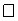 знаком аккредитации;

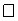 совмещенным знаком ILAC (International Laboratory Accreditation Cooperation – Международное сотрудничество по аккредитации лабораторий) MRA (Mutual Recognition Arrangement – Соглашение о взаимном признании) (испытательные и калибровочный лаборатории) и (или) совмещенным знаком IAF (International Accreditation Forum Международный форум по аккредитации) MLA (Multilateral Recognition Agreement – Многостороннего соглашения о взаимном признании) (орган по подтверждению соответствия продукции и услуг) (далее – совмещенный знак). Знак аккредитации состоит из логотипа Органа по аккредитации и номера аттестата аккредитации Субъекта аккредитации. Использование Субъектом аккредитации отдельно логотипа Органа по аккредитации не допустимо. Знак аккредитации может использоваться на протоколах, сертификатах Субъекта аккредитации и других его документах, выдаваемых по результатам деятельности по оценке соответствия, только в пределах области аккредитации и в период действия аттестата аккредитации. В случаях, если указанные документы Субъекта аккредитации, на которых используется знак аккредитации, содержат результаты деятельности по оценке соответствия не входящей в область аккредитации, то в данных документах должна содержаться оговорка о пределах действия знака аккредитации. Знак аккредитации может использоваться также на фирменных бланках, интернет-ресурсе, рекламе Субъекта аккредитации в период действия аттестата аккредитации. Не допускается использование знака аккредитации в период отзыва и приостановления аттестата аккредитации, а также в случае прекращения настоящего Договора. Используемый Субъектом аккредитации знак аккредитации должен соответствовать техническим характеристикам знака аккредитации. Порядок использования совмещенного знака определяется Договором по использованию совмещенного знака заключаемым между Сторонами;


      3) представлять в Орган по аккредитации свои замечания посредством информационной системы по проведенным работам;
      4) обжаловать в Орган по аккредитации действия его сотрудников;
      5) обжаловать решения Органа по аккредитации в комиссию по апелляции;
      6) при возникновении споров обращаться в суд.
      2.2. Субъект аккредитации обязан:
      1) на постоянной основе контролировать и проверять личный кабинет в информационной системе;
      2) выполнять требования нормативных правовых актов, документов по стандартизации и иных документов в области аккредитации, критерии аккредитации, установленные в схеме аккредитации и требования, установленные в международных обязательствах, принятых Органом по аккредитации, в тех областях, в которых запрашивается или предоставляется аккредитация, в том числе посредством информационной системы;
      3) непрерывно выполнять требования критериев аккредитации;
      4) обеспечить доступ к информации, документам и отчетам, необходимым для оценки компетентности и сохранения аккредитации;
      5) осуществлять электронный учет данных о зарегистрированных, выданных, введенных в обращение, отмененных и аннулированных, в том числе об отказах в выдаче официальных документов в сфере оценки соответствия;
      6) подписывать дополнительные соглашения к настоящему Договору либо направить мотивированный отказ в информационной в срок не позднее 7 (семи) дней со дня получения субъектом аккредитации;
      7) поддерживать и контролировать средства коммуникации с Органом по аккредитации в информационной системе.
      8) осуществлять работы по оценке соответствия и ссылаться на аттестат аккредитации в пределах области аккредитации;
      9) при проведении работ вне аккредитации исключить любые ссылки на аккредитацию;
      10) при осуществлении работ по сертификации выдавать сертификаты только на объекты входящие в область аккредитации;
      11) использовать знак аккредитации и совмещенный знак в соответствии с настоящим Договором;
      12) при ликвидации юридического лица или прекращении действия аттестата аккредитации, передать в другой аккредитованный орган по оценке соответствия либо отозвать все выданные документы по оценке соответствия;
      13) устранять выявленные несоответствия критериям аккредитации в сроки, установленные Органом по аккредитации;
      14) обеспечивать Органу по аккредитации проведение инспекционной проверки и обследование на месте, в том числе доступ к помещению (помещениям), оборудованию, информации, присутствие персонала Субъекта аккредитации, проведение свидетельской оценки, оплатить стоимость работ по проведению инспекционных проверок, а также оказывать иное необходимое содействие;
      15) по запросу Органа по аккредитации допускать присутствие определенных им лиц при осуществлении деятельности по оценке соответствия;
      16) участвовать в сравнительных испытаниях (сличениях результатов поверки (калибровки) средств измерений) (для лабораторий);
      17) в случае прекращения действия, аннулирования, приостановления либо лишения аттестата аккредитации прекратить ссылку на аттестат аккредитации;
      18) в случае отзыва аттестата аккредитации прекратить ссылку на аттестат аккредитации или область аккредитации, которые временно признаны недействительными;
      19) оплачивать работы в порядке, сроки и сумме, установленные настоящим Договором;
      20) в течение 10 (десяти) календарных дней с момента возникновения одного из случаев, предусмотренных пунктом 1 статьи 23 Закона направить в Орган по аккредитации материалы на актуализацию;
      21) предоставлять данные для формирования и ведения национальной части Единого реестра органов по оценке соответствия и испытательных лабораторий Евразийского экономического союза;
      22) предоставить Органу по аккредитации заполненную анкету обратной связи в информационной системе согласно Приложения к настоящему Договору;
      23) оплачивать услуги Органа по аккредитации по актуализации материалов аккредитации, инспекционным проверки, свидетельским оценкам;
      24) соблюдать досудебный порядок разрешения спорных вопросов с Органом по аккредитации;
      25) уведомлять Орган по аккредитации о прекращении деятельности в утвержденной области аккредитации или предстоящей ликвидации, об изменениях, имеющих отношение к аккредитации, статусу или деятельности субъекта в течение 10 (десяти) календарных дней с момента принятия такого решения;
      26) в случае подтверждения нарушений по обращениям физических и юридических лиц по незаконным действиям субъекта аккредитации возмещать расходы Органа по аккредитации по экспертизе документов и внеочередной инспекционной проверке.
      2.3. Субъект аккредитации несет ответственность за:
      1) достоверность представленных данных в Орган по аккредитации;
      2) правильное использование знака аккредитации и совмещенного знака в рамках области аккредитации;
      3) результаты своей деятельности, но не ограничиваясь только этим, выданные документы по оценке соответствия с использованием знака аккредитации при выполнении работ по оценке соответствия;
      2.4. Субъект аккредитации пользуется иными правами и несет иные обязанности, предусмотренные Договором и действующим законодательством Республики Казахстан.
      2.5. Орган по аккредитации вправе:
      1) запрашивать в пределах своей компетенции дополнительную информацию, необходимую для подтверждения, уточнения или пояснения сведений, содержащихся в представленных Субъектом аккредитации документах;
      2) расторгнуть Договор в соответствии с законодательством Республики Казахстан;
      3) в случае расторжения Договора удержать из оплаченных Субъектом аккредитации сумм стоимость фактически выполненных работ;
      4) проводить посещения без предупреждения субъектов аккредитации;
      5) запрашивать дополнительную информацию, при рассмотрении заявок, жалоб, проведении оценки и мониторинга, необходимую для подтверждения, уточнения или пояснения сведений на предмет соответствия критериям аккредитации и/или исполнения условий настоящего Договора Субъектов аккредитации;
      2.6. Орган по аккредитации обязан:
      1) соблюдать законодательство Республики Казахстан;
      2) по заявке Субъекта аккредитации в случае отсутствия оснований для отказа, переоформить аттестат аккредитации;
      3) отзывать аттестат аккредитации в случае возникновения оснований, предусмотренных Законом;
      4) в случае принятия решения об отзыве аттестата аккредитации направить Субъекту аккредитации соответствующее уведомление в информационной системе;
      5) внести сведения в реестр субъектов аккредитации с момента возникновения основания;
      6) обеспечить проведение экспертизы и повторной экспертизы материалов актуализации. В случае замены исполнителя провести повторную экспертизу только в части устранения несоответствий, выявленных при первичной экспертизе. Срок рассмотрения актуализированных материалов не должен превышать 10 (десяти) рабочих дней с момента их поступления;
      7) рассмотреть заявку и провести экспертизу на расширение области аккредитации в срок не более 10 (десяти) рабочих дней.
      2.7. Орган по аккредитации пользуется иными правами и несет иные обязанности, предусмотренные настоящим Договором и действующим законодательством Республики Казахстан.
      2.8. Ни одна из Сторон не вправе передавать свои права и обязанности по Договору третьим лицам.
      2.9. Стороны обязуются обеспечивать конфиденциальность настоящего Договора и информации, полученной в ходе его исполнения, за исключением случаев, предусмотренных законодательством Республики Казахстан.
      3. Сроки проведения инспекционных проверок, переоформления аттестата аккредитации, актуализации материалов аккредитации
      3.1. Переоформление аттестата аккредитации, актуализация материалов аккредитации и отзыв аттестата аккредитации производятся по основаниям и в сроки, предусмотренные Законом.
      3.2. Инспекционные проверки проводятся в сроки, предусмотренные Законом, на основании дополнительного соглашения, заключаемого между Сторонами, в которой определяется точная дата проведения инспекционной проверки.
      4. Стоимость работ
      4.1 Переоформление аттестата аккредитации, за исключением предусмотренной пунктом 4.2 настоящего Договора производится безвозмездно.
      4.2. Стоимость переоформления аттестата аккредитации по основаниям, предусмотренным пунктом 4 статьи 22 Закона, определяется Сторонами путем заключения дополнительного соглашения.
      4.3. Стоимость инспекционной проверки определяется Сторонами путем заключения дополнительного соглашения.
      4.4. Оплата выполненных работ производится на основании выставленного счета на оплату.
      4.5. В случае привлечения Органом по аккредитации технических экспертов или иных экспертов с других регионов, Субъект аккредитации дополнительно оплачивает стоимость проезда, проживания и суточные расходы указанным экспертам путем перечисления на расчетный счет Органа по аккредитации согласно заключаемым Сторонами дополнительным соглашениям.
      5. Порядок проведения сравнительных испытаний и (или) сличений результатов поверки и калибровки средств измерений
      5.1. Орган по аккредитации в целях оценки (мониторинга) технической компетентности Субъектов аккредитации может запрашивать у Субъекта аккредитации результаты сравнительных испытаний (сличение результатов поверки (калибровки) средств измерений).
      5.2. Подтверждением технической компетентности лабораторий являются результаты сравнительных испытаний (сличение результатов поверки (калибровки) средств измерений) организованных и проведенных аккредитованными провайдерами проверки квалификации согласно документам по стандартизации.
      6. Ответственность сторон
      6.1. Субъект аккредитации несет ответственность за:
      1) достоверность представленных данных Органу по аккредитации;
      2) правильное использование знака аккредитации и совмещенного знака в рамках области аккредитации;
      3) убытки, нанесенные по его вине Органу по аккредитации;
      4) нарушение деловой репутации Органа по аккредитации, выражающиеся в необоснованных обвинениях в отношении Органа по аккредитации, за деятельность в аккредитованной сфере, а также за иные действия субъекта аккредитации, влияющие на деловую репутацию Органа по аккредитации;
      5) непрерывность выполнения требований критериев аккредитации;
      6) сроки оплаты за услуги Органа по аккредитации.
      6.2. За несвоевременную оплату Субъект аккредитации выплачивает Органу по аккредитации пеню в размере 0,1 (одна десятая) % от суммы подлежащей оплате за каждый рабочий день просрочки, но не более 25 (двадцати пяти) %.
      6.3. За нарушение сроков выполнения работ, если это не связано с действием или бездействием Субъекта аккредитации, Орган по аккредитации выплачивает Субъекту аккредитации пеню в размере 0,1 (одна десятая) % от стоимости выполняемых работ за каждый рабочий день просрочки, но не более 25 (двадцати пяти) %.
      6.4. Уплата пени не освобождает Стороны от исполнения своих обязательств по Договору.
      6.5. Меры ответственности Сторон, не предусмотренные настоящим Договором, применяются в соответствии с нормами гражданского законодательства Республики Казахстан.
      6.6. За неисполнение или ненадлежащее исполнение своих обязательств по настоящему Договору, Стороны несут ответственность согласно действующему законодательству Республики Казахстан.
      7. Изменение, прекращение и расторжение Договора
      7.1. В случае нарушения условий настоящего Договора Субъектом аккредитации и не подписания им дополнительного соглашения в сроки, установленные настоящим Договором, Орган по аккредитации вправе расторгнуть настоящий Договор в одностороннем порядке уведомив об этом Субъект аккредитации не менее чем за 30 (тридцать) календарных дней до предполагаемой даты расторжения. В этом случае, датой расторжения настоящего Договора считается дата, указанная в уведомлении.
      7.2. Постаккредитационный договор прекращается в следующих случаях:
      1) ликвидации юридического лица;
      2) истечения срока действия аттестата аккредитации;
      3) лишения аттестата аккредитации;
      4) аннулирования аттестата аккредитации;
      5) неустранения несоответствий, послуживших основанием для отзыва аттестата аккредитации, в этом случае датой прекращения постаккредитационного договора, считается день, следующий за датой истечения срока устранения несоответствий;
      6) расторжения настоящего Договора в соответствии с гражданским законодательством Республики Казахстан;
      7) в случае необоснованного двукратного отказа в согласовании состава группы на проведение обследования по месту нахождения;
      8) в случае если в течение цикла аккредитации субъект аккредитации допустил двукратное нарушение критериев аккредитации и требований Органа по аккредитации, повлекших отзыв аттестата аккредитации;
      9) необеспечения Органу по аккредитации проведения плановой (внеплановой) проверки и обследования на месте, в том числе, в доступе к помещению (помещениям), оборудованию, информации, присутствия персонала субъекта аккредитации, проведения свидетельских оценок, оплаты стоимости работ по проведению проверок и оценок, а также препятствованию представителям Органа по аккредитации осуществлять свою деятельность согласно Закона.
      7.3. При расторжении настоящего Договора (за исключением прекращения) оплаченные Субъектом аккредитации суммы возвращаются за вычетом фактически понесенных затрат Органом по аккредитации.
      8. Обстоятельства непреодолимой силы (форс-мажор)
      8.1. Стороны освобождаются от ответственности за частичное или полное неисполнение своих обязательств по настоящему Договору, если оно явилось следствием обстоятельств непреодолимой силы (наводнение, землетрясение), при условии, что эти обстоятельства сделали невозможным исполнение любой из Сторон своих обязательств по настоящему Договору.
      8.2. Срок исполнения обязательств по настоящему Договору отодвигается соразмерно времени, в течение которого действовали обстоятельства непреодолимой силы, а также последствия, вызванные этими обстоятельствами.
      8.3. Любая из Сторон, при возникновении обстоятельств непреодолимой силы, обязана в течение 5 (пяти) календарных дней с даты их наступления уведомить другую Сторону о наступлении этих обстоятельств.
      8.4. Документами, подтверждающими факт свершения обстоятельств непреодолимой силы, являются соответствующие документы (справки, акты и т.п.), выданные уполномоченными на то государственными органами или организациями Республики Казахстан, где обстоятельства непреодолимой силы имели место.
      8.5. Если обстоятельства непреодолимой силы продолжают действовать более 3 (трех) месяцев и нет возможности сделать обязательное заявление о дате их прекращения, то каждая Сторона вправе расторгнуть настоящий Договор и в этом случае Орган по аккредитации обязан вернуть Субъекту аккредитации оплаченные суммы за вычетом стоимости фактически выполненных работ.
      8.6. Не уведомление или несвоевременное уведомление лишает Сторону права ссылаться на любое вышеуказанное обстоятельство, как на основание, освобождающее от ответственности за неисполнение обязательства по настоящему Договору.
      9. Порядок разрешения споров
      9.1. В случае разногласий, которые могут возникнуть в процессе реализации настоящего Договора, Стороны обязуются разрешить их путем переговоров.
      9.2. В случае не урегулирования спора путем переговоров, он может быть передан на рассмотрение в судебные органы по месту нахождения Органа по аккредитации.
      10. Заключительные положения
      10.1. Настоящий Договор считается заключенным со дня его подписания Сторонами, если настоящий Договор подлежит регистрации в территориальном подразделении Комитета казначейства Министерства финансов Республики Казахстан – со дня регистрации и действует до полного исполнения Сторонами обязательств по нему.
      10.2. Настоящий Договор составлен на казахском и русском языках в электронном виде в информационной системе.
      10.3. Стороны договорились, что обмен информацией между Сторонами, осуществляемый в информационной системе, является официальным.
      Подтверждением получения информации Заявителем от Органа по аккредитации является уведомление в информационной системе.
      10.4. Все изменения и дополнения к настоящему Договору действительны лишь при условии, что они совершены в той же форме что и настоящий Договор и подписаны Сторонами.
      10.5. Во всем ином, что не предусмотрено настоящим Договором, Стороны руководствуются действующим законодательством Республики Казахстан.
      11. Реквизиты Сторон
      Анкета обратной связи
Наименование субъекта аккредитации: __________________________________
(полное наименование юридического лица)
____________________________________________________________________
и/или его структурного подразделения)
____________________________________________________________________
(фамилия, имя, отчество (при наличии) и должность руководителя заявителя)
Оцените качество работ, выполняемых органом по аккредитации
(5-отлично, 4-очень хорошо, 3-хорошо, 2-удовлетворительно, 1-плохо).
Отметьте соответствующую цифру.
Вид работы: _________________________________________________________
      Благодарим Вас за искренние ответы!
      Ваши замечания и пожелания обязательно будут рассмотрены нами.
      Мы хотим, чтобы наше совместное сотрудничество продолжалось и стало еще более эффективным, и плодотворным!
					© 2012. РГП на ПХВ «Институт законодательства и правовой информации Республики Казахстан» Министерства юстиции Республики Казахстан
				
      Министр торговли и
интеграции Республики Казахстан 

Б. Сұлтанов
Приложение 1 к приказу
Министра торговли и
интеграции
Республики Казахстан
от 5 июня 2020 года
№ 134-НҚПриложение 1 к приказу
Министра индустрии и торговли
Республики Казахстан
от 29 октября 2008 года № 430
БИН
Организационно-правовая форма
Полное наименование
Расчетный счет (IBAN)
Банковский идентификационный код (БИК)
Номер телефона
Веб-сайт
Адрес электронной почты
1
2
3
4
5
6
7
8
ИИН
Фамилия
Имя
Отчество (при наличии)
Должность
Мобильный телефон
Адрес электронной почты
1
2
3
4
5
6
7
БИН
Организационно-правовая форма
Полное наименование
Расчетный счет (IBAN)
Банковский идентификационный код (БИК)
Номер телефона
Веб-сайт
Адрес электронной почты
1
2
3
4
5
6
7
8
ИИН
Фамилия
Имя
Отчество (при наличии)
Должность
Мобильный телефон
Адрес электронной почты
1
2
3
4
5
6
7
Юридический адрес
Юридический адрес
Юридический адрес
Фактический адрес
Фактический адрес
Фактический адрес
Кадастровый номер объекта недвижимости в котором расположен субъект аккредитации
Местонахождение (координаты поворотных точек объекта недвижимости)
Местонахождение (координаты поворотных точек объекта недвижимости)
Кадастровый номер объекта недвижимости в котором расположен субъект аккредитации
Местонахождение (координаты поворотных точек объекта недвижимости)
Местонахождение (координаты поворотных точек объекта недвижимости)
Кадастровый номер объекта недвижимости в котором расположен субъект аккредитации
Широта
Долгота
Кадастровый номер объекта недвижимости в котором расположен субъект аккредитации
Широта
Долгота
1
2
3
4
5
6
ИИН
Фамилия
Имя
Отчество (при наличии)
Должность
Мобильный телефон
Адрес электронной почты
1
2
3
4
5
6
7
Номер аттестата аккредитации
Дата выдачи аттестата аккредитации
Срок действия аттестата аккредитации
1
2
3Приложение 2 к приказу
Министра торговли и
интеграции
Республики Казахстан
от 5 июня 2020 года № 134-НҚПриложение 2 к приказу
Министра индустрии и торговли
Республики Казахстан
от 29 октября 2008 года № 430
№ п/п
Код товарной номенклатуры внешнеэкономической деятельности Евразийского экономического союза
Наименование объекта оценки соответствия
Номер схемы подтверждения соответствия
Код услуги в классификаторе продукции по видам экономической деятельности
Наименование услуги в классификаторе продукции по видам экономической деятельности
Обозначение нормативных правовых актов, документов по стандартизации, устанавливающих требования к продукции, процессу, услуге
Определяемые характеристики (показатели) продукции (объектов)
Обозначение документов по стандартизации на методы испытаний для определения характеристик (показателей) продукции (объектов)
1
2
3
4
5
6
7
8
9Приложение 3-к приказу
Министра торговли и
интеграции
Республики Казахстан
от 5 июня 2020 года № 134-НҚПриложение 3 к приказу
Министра индустрии и торговли
Республики Казахстан
от 29 октября 2008 года № 430
Система менеджмента качества в соответствии с ISO/IEC 17021-1, ISO/IEC 17021-3
Система менеджмента качества в соответствии с ISO/IEC 17021-1, ISO/IEC 17021-3
Система менеджмента качества в соответствии с ISO/IEC 17021-1, ISO/IEC 17021-3
Система менеджмента качества в соответствии с ISO/IEC 17021-1, ISO/IEC 17021-3
ISO 9001/ISO 29001
ISO 9001/ISO 29001
ISO 9001/ISO 29001
ISO 9001/ISO 29001
№ п/п
Экономический сектор/деятельность (как определено в IAF ID 1)
Степень охвата
Область действия систем менеджмента
1
2
3
4
Система экологического менеджмента в соответствии с ISO/IEC 17021-1, ISO/IEC 17021-2
Система экологического менеджмента в соответствии с ISO/IEC 17021-1, ISO/IEC 17021-2
Система экологического менеджмента в соответствии с ISO/IEC 17021-1, ISO/IEC 17021-2
Система экологического менеджмента в соответствии с ISO/IEC 17021-1, ISO/IEC 17021-2
ISO 14001
ISO 14001
ISO 14001
ISO 14001
№ п/п
Экономический сектор/деятельность (как определено в IAF ID 1)
Степень охвата
Область действия систем менеджмента
1
2
3
4
Системы менеджмента безопасности труда и охраны здоровья в соответствии с ISO/IEC 17021-1, ISO/IEC 17021-10
Системы менеджмента безопасности труда и охраны здоровья в соответствии с ISO/IEC 17021-1, ISO/IEC 17021-10
Системы менеджмента безопасности труда и охраны здоровья в соответствии с ISO/IEC 17021-1, ISO/IEC 17021-10
Системы менеджмента безопасности труда и охраны здоровья в соответствии с ISO/IEC 17021-1, ISO/IEC 17021-10
ISO 45001
ISO 45001
ISO 45001
ISO 45001
№ п/п
Экономический сектор/деятельность (как определено в IAF ID 1, IAF MD 22)
Степень охвата
Область действия систем менеджмента
1
2
3
4
Системы менеджмента безопасности пищевых продуктов в соответствии с ISO/IEC 17021-1, ISO 22003
Системы менеджмента безопасности пищевых продуктов в соответствии с ISO/IEC 17021-1, ISO 22003
Системы менеджмента безопасности пищевых продуктов в соответствии с ISO/IEC 17021-1, ISO 22003
Системы менеджмента безопасности пищевых продуктов в соответствии с ISO/IEC 17021-1, ISO 22003
Системы менеджмента безопасности пищевых продуктов в соответствии с ISO/IEC 17021-1, ISO 22003
ISO 22000
ISO 22000
ISO 22000
ISO 22000
ISO 22000
№ п/п
Кластер (как определено в ISO/TS 22003)
Область действия систем менеджмента
Область действия систем менеджмента
Степень охвата
№ п/п
Кластер (как определено в ISO/TS 22003)
Категория
Подкатегория
Степень охвата
1
2
3
4
5
Система менеджмента информационной безопасности в соответствии с ISO/IEC 17021-1, ISO/IEC 27006
Система менеджмента информационной безопасности в соответствии с ISO/IEC 17021-1, ISO/IEC 27006
ISO 27001
ISO 27001
Область действия систем менеджмента
Обозначение документов по стандартизации, по которым проводят подтверждение соответствия систем
1
2
Система менеджмента информационной безопасности
ISO/IEC 27001
Система менеджмента социальной ответственности в соответствии с ISO/IEC 17021-1
Система менеджмента социальной ответственности в соответствии с ISO/IEC 17021-1
СТ РК 1352, SA 8000
СТ РК 1352, SA 8000
Область действия систем менеджмента
Обозначение документов по стандартизации, по которым проводят подтверждение соответствия систем
1
2
Система менеджмента социальной ответственности
СТ РК 1352,

SA 8000
Система энергетического менеджмента в соответствии с ISO/IEC 17021-1, ISO 50003
Система энергетического менеджмента в соответствии с ISO/IEC 17021-1, ISO 50003
Система энергетического менеджмента в соответствии с ISO/IEC 17021-1, ISO 50003
ISO 50001
ISO 50001
ISO 50001
№ п/п
Техническая зона (как определено в ISO 50003)
Область действия систем менеджмента
1
2
3
Система менеджмента качества медицинских изделий в соответствии с ISO/IEC 17021-1
Система менеджмента качества медицинских изделий в соответствии с ISO/IEC 17021-1
Система менеджмента качества медицинских изделий в соответствии с ISO/IEC 17021-1
Система менеджмента качества медицинских изделий в соответствии с ISO/IEC 17021-1
ISO 13485
ISO 13485
ISO 13485
ISO 13485
№ п/п
Основная техническия область

(как определено в IAF MD 9)
Техническая область 

(как определено в IAF MD 9)
Категория продукта, охваченная техническими областями
1
2
3
4
Системы менеджмента ___________________________________в соответствии с ISO/IEC 17021-1, (дополнительный документ по стандартизации (при наличии))
Системы менеджмента ___________________________________в соответствии с ISO/IEC 17021-1, (дополнительный документ по стандартизации (при наличии))
Системы менеджмента ___________________________________в соответствии с ISO/IEC 17021-1, (дополнительный документ по стандартизации (при наличии))
Системы менеджмента ___________________________________в соответствии с ISO/IEC 17021-1, (дополнительный документ по стандартизации (при наличии))
Обозначение документа по стандартизации, по которым проводят подтверждение соответствия систем
Обозначение документа по стандартизации, по которым проводят подтверждение соответствия систем
Обозначение документа по стандартизации, по которым проводят подтверждение соответствия систем
Обозначение документа по стандартизации, по которым проводят подтверждение соответствия систем
№ п/п
Экономический сектор/деятельностиь

или

Кластер

или

Техническая зона

(определение области аккредитации в документе по стандартизации (при наличии))
Степень охвата
Область действия систем менеджмента
1
2
3
4Приложение 4 к приказу
Министра торговли и
интеграции
Республики Казахстан
от 5 июня 2020 года № 134-НҚПриложение 4 к приказу
Министра индустрии и торговли
Республики Казахстан
от 29 октября 2008 года № 430
№ п/п
Направление (вид) деятельности
Обозначение документов по стандартизации на деятельность
Обозначение документов, устанавливающих порядок и (или) способ оценки
1
2
3
4Приложение 5 к приказу
Министра торговли и
интеграции
Республики Казахстан
от 5 июня 2020 года № 134-НҚПриложение 5 к приказу
Министра индустрии и торговли
Республики Казахстан
от 29 октября 2008 года № 430
№ п/п
Код товарной номенклатуры внешнеэкономической деятельности Евразийского экономического союза
Наименование продукции (объекта)
Обозначение нормативных правовых актов, нормативных документов на продукцию (объект)
Определяемые характеристики (показатели) продукции (объекта)
Метод испытания
Обозначение нормативных документов на методы испытаний для определения характеристик (показателей)
1
2
3
4
5
6
7Приложение 6 к приказу
Министра торговли и
интеграции
Республики Казахстан
от 5 июня 2020 года № 134-НҚПриложение 6 к приказу
Министра индустрии и торговли
Республики Казахстан
от 29 октября 2008 года № 430
№ п/п
Код вида измерений
Наименование группы поверяемых (калибруемых) средств измерений
Обозначение или наименование документа на методы (методики) калибровки
Метрологические характеристики
Метрологические характеристики
Метрологические характеристики
Метрологические характеристики
Метрологические характеристики
Метрологические характеристики
№ п/п
Код вида измерений
Наименование группы поверяемых (калибруемых) средств измерений
Обозначение или наименование документа на методы (методики) калибровки
Диапазон измерений
Предел измерений
Разряд
Класс точности
Погрешность
Калибровочная и измерительная возможность (СМС)
1
2
3
4
5
6
7
8
9
10Министра торговли и
интеграции
Республики Казахстан
от 5 июня 2020 года № 134-НҚ
бұйрығына7-қосымшаПриложение 7 к приказу
Министра индустрии и торговли
Республики Казахстан
от 29 октября 2008 года № 430
№ п/п
Вид программы проверки квалификации
Измеряемые показатели
Метрологические характеристики
Метрологические характеристики
Метрологические характеристики
Метрологические характеристики
Виды объектов продукции, инспекции, групп поверяемых/калибруемых средств измерений, биологического материала
Применяемый образец проверки квалификации
Применяемый образец проверки квалификации
№ п/п
Вид программы проверки квалификации
Измеряемые показатели
Диапазон измерений
Предел измерений
Класс точности
Погрешность
Виды объектов продукции, инспекции, групп поверяемых/калибруемых средств измерений, биологического материала
ГСО, СО собственного изготовления
Эталон
1
2
3
4
5
6
7
8
9
10Приложение 8 к приказу
Министра торговли и
интеграции
Республики Казахстан
от 5 июня 2020 года № 134-НҚПриложение 8 к приказу
Министра индустрии и торговли
Республики Казахстан
от 29 октября 2008 года № 430
№ п/п
Тип инспекционного органа
Область инспекции
Тип инспекции
Диапазон инспекции
Методы инспекции
Процедуры инспекции
1
2
3
4
5
6
7Приложение 9 к приказу
Министра торговли и
интеграции
Республики Казахстан
от 5 июня 2020 года № 134-НҚПриложение 9 к приказу
Министра индустрии и торговли
Республики Казахстан
от 29 октября 2008 года № 430
№ п/п
Наименование объекта (биологического материала) исследований/анализа
Определяемые характеристики объекта (биологического материала) исследований/анализа
Метод исследования/анализа
Обозначение документов на методы исследований/анализа для определения характеристик
1
2
3
4
5Приложение 10 к приказу
Министра торговли и
интеграции
Республики Казахстан
от 5 июня 2020 года № 134-НҚПриложение 10 к приказу
Министра индустрии и торговли
Республики Казахстан
от 29 октября 2008 года № 430
№ п/п
Наименование вида деятельности
Сфера экономики
Обозначение нормативных правовых актов, нормативных документов, содержащих требования, в соответствии с которыми должна проводиться валидация/верификация
Программа валидации/верификации (нормативные правовые акты, нормативные документы, регулирующие выбросы парниковых газов)
1
2
3
4
5Приложение 11 к приказу
Министра торговли и
интеграции
Республики Казахстан
от 5 июня 2020 года № 134-НҚПриложения 11 к приказу
Министра индустрии и торговли
Республики Казахстан
от 29 октября 2008 года № 430
ИИН
Фамилия
Имя
Отчество (при наличии)
Мобильный телефон
Адрес электронной почты
Должность
1
2
3
4
5
6
7
№ п/п
Назначение помещения
Основание владения
Виды проводимых испытаний
Площадь, м2
Температура, оС
Температура, оС
Относительная влажность, %
Относительная влажность, %
Освещенность на рабочих местах, лк
Освещенность на рабочих местах, лк
№ п/п
Назначение помещения
Основание владения
Виды проводимых испытаний
Площадь, м2
Норма
Факт
Норма
Факт
Норма
Факт
1
2
3
4
5
6
7
8
9
10
11
Уровень шума, дБ
Уровень шума, дБ
Уровень шума, дБ
Уровень шума, дБ
Уровень шума, дБ
Уровень электромагнитных помех, А/м
Уровень электромагнитных помех, А/м
Уровень электромагнитных помех, А/м
Уровень электромагнитных помех, А/м
Уровень электромагнитных помех, А/м
Уровень загазованности, %
Уровень загазованности, %
Уровень загазованности, %
Уровень загазованности, %
Уровень загазованности, %
Норма
Факт
Факт
Факт
Факт
Норма
Норма
Норма
Факт
Факт
Норма
Норма
Факт
Факт
Факт
12
13
13
13
13
14
14
14
15
15
16
16
17
17
17
Наличие спецоборудования (вентиляции, защиты от помех и т.д.)
Условия приемки и хранения образцов
Заключение и (или) протокол измерений
Заключение и (или) протокол измерений
Заключение и (или) протокол измерений
Заключение и (или) протокол измерений
Заключение и (или) протокол измерений
Заключение и (или) протокол измерений
Заключение и (или) протокол измерений
Заключение и (или) протокол измерений
Заключение и (или) протокол измерений
Заключение и (или) протокол измерений
Фактический адрес
Фактический адрес
Фактический адрес
Наличие спецоборудования (вентиляции, защиты от помех и т.д.)
Условия приемки и хранения образцов
Вид документа
Номер документа
Дата выдачи документа
Орган выдачи
Орган выдачи
Орган выдачи
Орган выдачи
Орган выдачи
Орган выдачи
Орган выдачи
Кадастровый номер объекта недвижимости в котором расположен субъект аккредитации
Местонахождение (координаты поворотных точек объекта недвижимости)
Местонахождение (координаты поворотных точек объекта недвижимости)
Наличие спецоборудования (вентиляции, защиты от помех и т.д.)
Условия приемки и хранения образцов
Вид документа
Номер документа
Дата выдачи документа
БИН
Полное наименование
Номер аттестата аккредитации и (или) лицензии
Номер аттестата аккредитации и (или) лицензии
Дата выдачи аттестата аккредитации и (или) лицензии
Дата выдачи аттестата аккредитации и (или) лицензии
Срок действия аттестата аккредитации и (или) лицензии
Кадастровый номер объекта недвижимости в котором расположен субъект аккредитации
Широта
Долгота
18
19
20
21
22
23
24
25
25
26
26
27
28
29
30
№ п/п
Назначение помещения
Основание владения
Наименование используемого прекурсора
Дата выработки используемого прекурсора
Срок хранения, используемого прекурсора
Площадь, м2
Температура, оС
Температура, оС
Наличие вентиляции
НИКАД лицензии
№ п/п
Назначение помещения
Основание владения
Наименование используемого прекурсора
Дата выработки используемого прекурсора
Срок хранения, используемого прекурсора
Площадь, м2
Норма по документу
Факт
Наличие вентиляции
НИКАД лицензии
1
2
3
4
5
6
7
8
9
10
11
Заключение и (или) протокол измерений
Заключение и (или) протокол измерений
Заключение и (или) протокол измерений
Заключение и (или) протокол измерений
Заключение и (или) протокол измерений
Заключение и (или) протокол измерений
Заключение и (или) протокол измерений
Заключение и (или) протокол измерений
Фактический адрес
Фактический адрес
Фактический адрес
Вид документа
Номер документа
Дата выдачи документа
Орган выдачи
Орган выдачи
Орган выдачи
Орган выдачи
Орган выдачи
Кадастровый номер объекта недвижимости на котором расположен субъект аккредитации
Местонахождение (координаты фактического адреса)
Местонахождение (координаты фактического адреса)
Вид документа
Номер документа
Дата выдачи документа
БИН
Полное наименование
Номер аттестата аккредитации и (или) лицензии
Дата выдачи аттестата аккредитации и (или) лицензии
Срок действия аттестата аккредитации и (или) лицензии
Кадастровый номер объекта недвижимости на котором расположен субъект аккредитации
Широта
Долгота
12
13
14
15
16
17
18
19
20
21
22
№ п/п
Уникальный номер оборудования (генерируется информационной системой), присваиваемый НЦА
Категория оборудования
Определяемые характеристики (показатели)
Наименование
Тип (марка)
Изготовитель
Страна
Заводской номер
Инвентарный номер
Основные технические характеристики
Год выпуска
1
2
3
4
5
6
7
8
9
10
11
12
Год ввода в эксплуатацию
Сертификат (свидетельство) о поверке или аттестации
Сертификат (свидетельство) о поверке или аттестации
Сертификат (свидетельство) о поверке или аттестации
Основание владения
Фактический адрес
Фактический адрес
Фактический адрес
Государственный регистрационный номерной знак специального транспортного средства, в котором расположено испытательное оборудование
Год ввода в эксплуатацию
Номер
Дата
Срок действия
Основание владения
Кадастровый номер объекта недвижимости в котором расположен субъект аккредитации
Местонахождение (координаты поворотных точек объекта недвижимости)
Местонахождение (координаты поворотных точек объекта недвижимости)
Государственный регистрационный номерной знак специального транспортного средства, в котором расположено испытательное оборудование
Год ввода в эксплуатацию
Номер
Дата
Срок действия
Основание владения
Кадастровый номер объекта недвижимости в котором расположен субъект аккредитации
Широта
Долгота
Государственный регистрационный номерной знак специального транспортного средства, в котором расположено испытательное оборудование
13
14
15
16
17
18
19
20
21
№ п/п
Категория средства измерения
Вид средства измерений
Год выпуска
Номер в государственной системе обеспечения единства измерений РК
Наименование определяемых характеристик (параметров) продукции
Назначение
Наименование
Тип (марка)
Завод-изготовитель
1
2
3
4
5
6
7
8
9
10
Страна
Страна
Заводской номер
Заводской номер
Инвентарный номер
Инвентарный номер
Инвентарный номер
Диапазон измерений
Диапазон измерений
Класс точности
Класс точности
11
11
12
12
13
13
13
14
14
15
15
Разряд
Погрешность
Иные метрологические характеристики
Документ о поверке/калибровке/метрологической аттестации
Документ о поверке/калибровке/метрологической аттестации
Документ о поверке/калибровке/метрологической аттестации
Документ о поверке/калибровке/метрологической аттестации
Документ о поверке/калибровке/метрологической аттестации
Документ о поверке/калибровке/метрологической аттестации
Документ о поверке/калибровке/метрологической аттестации
Документ о поверке/калибровке/метрологической аттестации
Разряд
Погрешность
Иные метрологические характеристики
Номер
Дата
Срок действия
Орган выдачи
Орган выдачи
Орган выдачи
Орган выдачи
Орган выдачи
Разряд
Погрешность
Иные метрологические характеристики
Номер
Дата
Срок действия
БИН
Полное наименование
Номер аттестата аккредитации
Дата аттестата аккредитации
Срок действия аттестата аккредитации
16
17
18
19
20
21
22
23
24
25
26
Год ввода в эксплуатацию
Основание владения
Фактический адрес
Фактический адрес
Фактический адрес
Государственный регистрационный номерной знак специального транспортного средства, в котором расположено средство измерения
Год ввода в эксплуатацию
Основание владения
Кадастровый номер объекта недвижимости в котором расположен субъект аккредитации
Местонахождение (координаты поворотных точек объекта недвижимости)
Местонахождение (координаты поворотных точек объекта недвижимости)
Государственный регистрационный номерной знак специального транспортного средства, в котором расположено средство измерения
Год ввода в эксплуатацию
Основание владения
Кадастровый номер объекта недвижимости в котором расположен субъект аккредитации
Широта
Долгота
Государственный регистрационный номерной знак специального транспортного средства, в котором расположено средство измерения
27
28
29
30
31
32
№ п/п
Назначение применяемого стандартного образца/образца проверки квалификации
Обозначение и наименование документа по стандартизации, в которых установлен порядок применения стандартного образца
Наименование стандартного образца/образца проверки квалификации
Номер стандартного образца
Уровень утверждения стандартного образца/образца проверки квалификации
Кем утвержден стандартный образец/образец проверки квалификации
Дата утверждения стандартного образца/образца проверки квалификации
Сертификат об утверждении типа стандартных образцов (свидетельства)/образца проверки квалификации
Сертификат об утверждении типа стандартных образцов (свидетельства)/образца проверки квалификации
Аттестованные характеристики стандартного образца/образца проверки квалификации
№ п/п
Назначение применяемого стандартного образца/образца проверки квалификации
Обозначение и наименование документа по стандартизации, в которых установлен порядок применения стандартного образца
Наименование стандартного образца/образца проверки квалификации
Номер стандартного образца
Уровень утверждения стандартного образца/образца проверки квалификации
Кем утвержден стандартный образец/образец проверки квалификации
Дата утверждения стандартного образца/образца проверки квалификации
Номер
Дата
Аттестованные характеристики стандартного образца/образца проверки квалификации
1
2
3
4
5
6
7
8
9
10
11
Погрешность установления аттестованных характеристик стандартного образца
Срок годности экземпляра стандартного образца
Срок годности образца проверки квалификации
Документ о поверке или аттестации
Документ о поверке или аттестации
Документ о поверке или аттестации
Документ о поверке или аттестации
Документ о поверке или аттестации
Документ о поверке или аттестации
Документ о поверке или аттестации
Погрешность установления аттестованных характеристик стандартного образца
Срок годности экземпляра стандартного образца
Срок годности образца проверки квалификации
Номер
Дата
Срок действия
Орган выдачи
Орган выдачи
Орган выдачи
Орган выдачи
Погрешность установления аттестованных характеристик стандартного образца
Срок годности экземпляра стандартного образца
Срок годности образца проверки квалификации
Номер
Дата
Срок действия
БИН
Полное наименование
Номер аттестата аккредитации
Дата аттестата аккредитации
12
13
14
15
16
17
18
19
20
21
№ п/п
Наименование
Тип
Марка
Год выпуска
Год ввода в эксплуатацию
Назначение
Государственный регистрационный номерной знак
Основание владения
Местонахождение транспортного средства (координаты фактического адреса в период действия аттестата аккредитации)
Местонахождение транспортного средства (координаты фактического адреса в период действия аттестата аккредитации)
Сведения о навигационном оборудовании
Сведения о навигационном оборудовании
№ п/п
Наименование
Тип
Марка
Год выпуска
Год ввода в эксплуатацию
Назначение
Государственный регистрационный номерной знак
Основание владения
Широта
Долгота
Наименование
Серийный номер
1
2
3
4
5
6
7
8
9
10
11
12
13
№ п/п
Категория оборудования
Наименование
Тип (марка)
Изготовитель
Страна
Заводской номер
Инвентарный номер
1
2
3
4
5
6
7
8
Основные технические характеристики оборудования
Примечание
Основание владения
Фактический адрес
Фактический адрес
Государственный регистрационный номерной знак специального транспортного средства, в котором расположено оборудование
Основные технические характеристики оборудования
Примечание
Основание владения
Кадастровый номер объекта недвижимости в котором расположен субъект аккредитации
Местонахождение (координаты поворотных точек объекта недвижимости)
Государственный регистрационный номерной знак специального транспортного средства, в котором расположено оборудование
Основные технические характеристики оборудования
Примечание
Основание владения
Кадастровый номер объекта недвижимости в котором расположен субъект аккредитации
Широта
Долгота
Государственный регистрационный номерной знак специального транспортного средства, в котором расположено оборудование
9
10
11
12
13
14
15
№ п/п
НИКАД документа
Категория
Статус
Лицензиар
Лицензиат
Вид деятельности
Дата выдачи
Начало периода действия
Окончание периода действия
Населенный пункт
1
2
3
4
5
6
7
8
9
10
11
№ п/п
Обозначение
Наименование
Кем утвержден документ
Номер документа
Дата утверждения документа
Дата введения в действие
1
2
3
4
5
6
7
№ п/п
Вид эталона
Год выпуска
Номер в государственной системе обеспечения единства измерений РК
Наименование
Тип
Заводской номер
Инвентарный номер
Диапазон измерений
Класс точности
Разряд
Погрешность
Расширенная неопределенность
1
2
3
4
5
6
7
8
9
10
11
12
13
Документ о поверке/калибровке/метрологической аттестации
Документ о поверке/калибровке/метрологической аттестации
Документ о поверке/калибровке/метрологической аттестации
Документ о поверке/калибровке/метрологической аттестации
Год ввода в эксплуатацию
Назначение согласно области аккредитации
Основание владения
Фактический адрес
Фактический адрес
Фактический адрес
Тип документа
Номер документа
Дата документа
Срок действия
Год ввода в эксплуатацию
Назначение согласно области аккредитации
Основание владения
Кадастровый номер объекта недвижимости в котором расположен субъект аккредитации
Местонахождение (координаты поворотных точек объекта недвижимости)
Местонахождение (координаты поворотных точек объекта недвижимости)
Тип документа
Номер документа
Дата документа
Срок действия
Год ввода в эксплуатацию
Назначение согласно области аккредитации
Основание владения
Кадастровый номер объекта недвижимости в котором расположен субъект аккредитации
Широта
Долгота
14
15
16
17
18
19
20
21
22
23Приложение 12 к приказу
Министра торговли и
интеграции
Республики Казахстан
от 5 июня 2020 года № 134-НҚПриложение 12 к приказу
Министра индустрии и торговли
Республики Казахстан
от 29 октября 2008 года № 430
№ п/п
ИИН
Фамилия
Имя
Отчество (при наличии)
Мобильный телефон
Адрес электронной почты
Образование
1
2
3
4
5
6
7
8
Специальность по диплому
Наименование ВУЗа
Год окончания ВУЗа
Номер диплома
Должность
Стаж работы
Стаж работы
Специальность по диплому
Наименование ВУЗа
Год окончания ВУЗа
Номер диплома
Должность
общий
в органе по оценке соответствия по заявленному направлению
9
10
11
12
13
14
15
Основные функции и (или) виды проводимых работ
Сведения об аттестации на соответствие занимаемой должности
Сведения об аттестации на соответствие занимаемой должности
Сведения об аттестации на соответствие занимаемой должности
Сведения о повышении квалификации
Сведения о повышении квалификации
Сведения о повышении квалификации
Сведения о повышении квалификации
Сведения о повышении квалификации
Сведения о повышении квалификации
Сведения о повышении квалификации
Сведения о повышении квалификации
Основные функции и (или) виды проводимых работ
Номер документа
Дата документа
Срок действия документа
БИН организации проводившей обучение
Наименование организации проводившей обучение
Наименование курса, семинара обучения
Вид документа
Номер документа
Дата документа
Срок действия
Вид измерения
16
17
18
19
20
21
22
23
24
25
26
27
Сведения о присвоении квалификации поверителя средств измерений
Сведения о присвоении квалификации поверителя средств измерений
Сведения о присвоении квалификации поверителя средств измерений
Сведения о присвоении квалификации поверителя средств измерений
Специализация по группам калибруемых средств измерений
Функциональные обязанности, проводимые виды работ по проверке квалификации
Договор, заключенный

с физическим лицом
Договор, заключенный

с физическим лицом
Договор, заключенный

с физическим лицом
Договор, заключенный

с физическим лицом
Сведения о присвоении звания
Сведения о присвоении звания
Сведения о присвоении звания
Сведения о присвоении звания
Номер
Дата выдачи
Срок действия
Вид измерения
Специализация по группам калибруемых средств измерений
Функциональные обязанности, проводимые виды работ по проверке квалификации
Номер договора
Дата договора
Срок действия
Код ОКЭД
Звание
Номер
Дата выдачи
Срок действия
28
29
30
31
32
33
34
35
36
37
38
39
40
41Приложение 13 к приказу
Министра торговли и
интеграции
Республики Казахстан
от 5 июня 2020 года № 134-НҚПриложение 13 к приказу
Министра индустрии и торговли
Республики Казахстан
от 29 октября 2008 года № 430
Заявитель:

_____________________________

(полное наименование, юридический и фактический адрес, банковские реквизиты, номер телефона, должность, фамилия, имя и отчество (при наличии))
Орган по аккредитации:

______________________________

(полное наименование, юридический и фактический адрес, банковские реквизиты, номер телефона, должность, фамилия, имя и отчество (при наличии))
Дата и время подписания ЭЦП Заявителя

Фамилия, имя и отчество (при наличии) из ЭЦП Заявителя
Дата и время подписания ЭЦП Органа по аккредитации

Фамилия, имя и отчество (при наличии) из ЭЦП Органа по аккредитацииПриложение к Типовому
предаккредитационному
договору
Наименование вопроса
Оценка
Оценка
Оценка
Оценка
Оценка
Варианты ответов
5
4
3
2
1Приложение 14 к приказу
Министра торговли и
интеграции
Республики Казахстан
от 5 июня 2020 года № 134-НҚПриложение 14 к приказу
Министра индустрии и торговли
Республики Казахстан
от 29 октября 2008 года № 430
Заявитель:

_____________________________

(полное наименование, юридический и фактический адрес, банковские реквизиты, номер телефона, должность, фамилия, имя и отчество (при наличии))
Орган по аккредитации:

______________________________

(полное наименование, юридический и фактический адрес, банковские реквизиты, номер телефона, должность, фамилия, имя и отчество (при наличии))
Дата и время подписания ЭЦП Заявителя

Фамилия, имя и отчество (при наличии) из ЭЦП Заявителя
Дата и время подписания ЭЦП Органа по аккредитации

Фамилия, имя и отчество (при наличии) из ЭЦП Органа по аккредитацииПриложение к Типовому
постаккредитационному
договору
Наименование вопроса
Оценка
Оценка
Оценка
Оценка
Оценка
Варианты ответов
5
4
3
2
1